                                              NATIONAL OPEN UNIVERSITY OF NIGERIA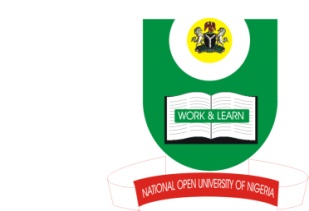 UNIVERSITY VILLAGE, PLOT 91, CADASTRAL ZONE, NNAMDI AZIKIWE EXPRESSWAY, JABI, ABUJA.FACULTY OF EDUCATION                                               First Semester POP Examination,  2017.                         Course Title - Family EducationCourse Code –PED 320 Credit Unit- 2Time Allowed -2hrsINSTRUCTION: Answer question ONE which is compulsory and any other TWO questions from the options provided.Question 1Define the Family (5mrks)Define the monogamous Family (5 marks)Enumerate five characteristics of the traditional Family (10 marks)Outline five characteristics of modern/postmodern family.( 10 marks )Question 2What is First Aid (4 marks)Identify three purposes of first aid (6 marks)Outline ten (10) general tips/principles to be observed by first aiders (10 marks).            Question 3 Discuss 5 roles of effective communication in the family. (20 marks)Question 4Discuss the functions of the family under the following:Socialisation (5 marks)Emotional security (5 marks)Economic Support (5 marks)Reproduction(5marks)Question 5Explain Female Genital Mutilation (10marks).List 5 the negative effects of Female Genital Mutilation (10marks)